UK YOUTH QUALITY POLICY STATEMENTUK Youth (the ‘Organisation’) aims to provide defect free products and services to its customers on time and within budget.The Organisation operates a Quality Management System that has gained BS EN ISO 9001 : 2008 certification, including aspects specific to the development and promotion of innovative non-formal learning programmes for and with young people, working with them to develop their potential and raise their aspirations, realise their potential, recognise their learning achievements, and enhance their life skills.The management is committed to:Develop and improve the Quality Management SystemContinually improve the effectiveness of the Quality Management SystemThe enhancement of customer satisfactionThe management has a continuing commitment to:Ensure that customer needs and expectations are determined and fulfilled with the aim of achieving customer satisfactionCommunicate throughout the Organisation the importance of meeting customer needs and all relevant statutory and regulatory requirements.Establish the Quality Policy and its objectivesEnsure that the Management Reviews set and review the quality objectives, and reports on the Internal Audit results as a means of monitoring and measuring the processes and the effectiveness of the Quality Management SystemEnsure the availability of resourcesThe structure of the Quality Management System is defined in this Quality Manual.All personnel understand the requirements of this Quality Policy and abide with the contents of the Quality Manual.  The Organisation complies with all relevant statutory and regulatory requirements.  The Organisation constantly monitors its quality performance and implements improvements when appropriate.This Quality Policy is regularly reviewed in order to ensure its continuing suitability.Copies of the Quality Policy are made available to all members of staff.  Copies of the minutes of Management Reviews, or extracts thereof, are provided to individual members of staff in accordance with their role and responsibilities as a means of communicating the effectiveness of the Quality Management System.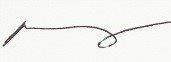 Signed:                                                Anna SmeeChief Executive               									UK Youth									date 5th March 2015	